欣賞宗教建築計劃聖公會聖三一座堂聖公會聖三一座堂（預備課）工作紙1姓名：______________（     ）     班別：______________     日期：______________思考問題1. 為何基督教中有中式聖畫與天使等的出現？________________________________________________________________________________________________________________________________________________________________________________________________________________________________________________2. 你較喜歡哪種表達方式？為什麼？________________________________________________________________________________________________________________________________________________________________________________________________________________________________________________欣賞宗教建築計劃聖公會聖三一座堂 聖公會聖三一座堂（體驗課）工作紙1姓名：______________（     ）     班別：______________     日期：______________結構篇之《尋》中國建築中不同結構部件各司其職，小至片瓦，大至屋檐，最重要是要延長房屋的壽命，保護建築物中的人。同時，這些部件不但實用，亦有裝飾美化功能。1. 屋頂上的瓦片與瓦當是甚麼顏色？瓦當上有甚麼花紋？（位置提示：戶外）________________________________________________________________________________________________________________________________________________________________2. 這裏的斗栱是甚麼顏色？（位置提示：戶外）________________________________________________________________________________________________________________________________________________________________3. 這裏的窗花是甚麼圖案？（位置提示：戶外/室內）________________________________________________________________________________________________________________________________________________________________4. 這裏的屋脊獸是哪兩種動物？（位置提示：戶外）________________________________________________________________________________________________________________________________________________________________5. 這裏的柱礎是甚麼顏色？（位置提示：室內）________________________________________________________________________________________________________________________________________________________________圖紋篇之《尋》傳統中式圖紋除了裝飾美化外，均有吉祥、福氣之義，希望為四周的人帶來祝福。6. 你猜這是哪一個漢字？你在聖三一座堂哪裏可找到相類似的圖紋？（位置提示：戶外）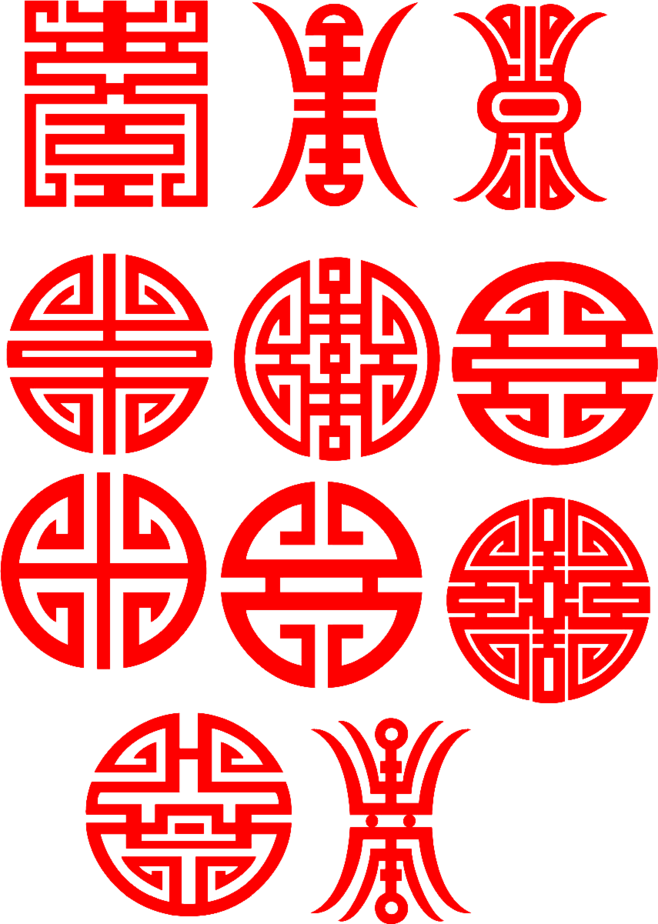 ________________________________________________________________________________________________________________________________________________________________7. 你能找到聖三一座堂中五款不同的雲紋嗎？把你所見到不同的雲紋繪畫下來：（位置提示：室內）器物篇之《尋》傳統中國的器物除了實用、喻意帶有祝福之外，往往亦有提醒之意，時刻提醒人要做個頂天立地，有道德，有操守，有氣節的人。8. 請寫下聖三一座堂門前大鐘上的文字。（位置提示：戶外）9. 聖殿內的「竹」有何用途？________________________________________________________________________________________________________________________________________________________________10. 聖壇上有一卷巨型「木書」有何用途？（位置提示：室內）________________________________________________________________________________________________________________________________________________________________11.試找出座堂內一種古老的中國樂器。（位置提示：室內）________________________________________________________________________________________________________________________________________________________________欣賞宗教建築計劃聖公會聖三一座堂聖公會聖三一座堂（體驗課）工作紙2 姓名：______________（     ）     班別：______________     日期：______________結構篇之《猜》1. 猜猜聖三一座堂的屋脊獸有甚麼象徵意義？________________________________________________________________________________________________________________________________________________________________________________________________________________________________________________圖紋篇之《猜》2. 據聖經記載，上帝臨在，有「雷轟、閃電和密雲」。猜猜這跟一個叫摩西的聖經人物的甚麼事蹟相關？________________________________________________________________________________________________________________________________________________________________________________________________________________________________________________3.為甚麼聖三一座堂使用這些雲、雷、電的圖紋來裝飾聖堂牆壁和柱樑？ ________________________________________________________________________________________________________________________________________________________________________________________________________________________________________________器物篇之《猜》4. 聖三一座堂的大鐘四面刻有四種品德，跟它所處的位置帶出了甚麼獨特的意思？5. 傳統中國竹有甚麼象徵意義？ ________________________________________________________________________________________________________________________________________________________________________________________________________________________________________________6. 猜想三一座堂以竹作燭台有何特別意義？________________________________________________________________________________________________________________________________________________________________________________________________________________________________________________欣賞宗教建築計劃聖公會聖三一座堂儆醒心靈的鐘聲（分組討論）姓名：______________（     ）     班別：______________     日期：______________1. 為甚麼「正義」要面向街外，而不是面向教堂其他方向？________________________________________________________________________________________________________________________________________________________________________________________________________________________________________________2. 為甚麼「虛懷」要面向聖堂，這對於將要進入教堂的人，有何儆醒作用？________________________________________________________________________________________________________________________________________________________________________________________________________________________________________________3. 為甚麼向著正門通道人來人往的方向刻著「寬恕」？________________________________________________________________________________________________________________________________________________________________________________________________________________________________________________4. 為甚麼向着撞擊椿的方向刻着「捨己」？當人拿着木椿敲鐘時，要表達甚麼意願？________________________________________________________________________________________________________________________________________________________________________________________________________________________________________________欣賞宗教建築計劃聖公會聖三一座堂聖公會聖三一座堂（體驗課）工作紙3姓名：______________（     ）     班別：______________     日期：______________結構篇之《思》器物篇之《思》1.中國建築中不同部件各司其職，小至一片瓦，大至屋檐，均是為延長房屋的壽命，這與聖經羅馬書8章28節「我們曉得萬事都互相效力，叫愛神的人得益處，就是按他旨意被召的人。」相似。你可曾與人分工合作完成一件工作呢？若要成功各人需要怎樣？________________________________________________________________________________________________________________________________________________________________________________________________________________________________________________________________________________________________________________________________________________________________________________________________________________________________________________________________________________________________圖紋編之《思》2. 古人懼怕大自然的威力，所以以不同圖紋表達大自然，但現代人卻以科技征服及破壞大自然。你認為人與大自然該保持怎樣的關係？可如何共處共存？________________________________________________________________________________________________________________________________________________________________________________________________________________________________________________________________________________________________________________________________________________________________________________________________________________________________________________________________________________________________器物篇之《思》3.你認為聖三一座堂內器物所喻表的美德只適用於基督徒嗎？你認識具有這些美德的人嗎？試舉例説明。________________________________________________________________________________________________________________________________________________________________________________________________________________________________________________________________________________________________________________________________________________________________________________________________________________________________________________________________________________________________欣賞宗教建築計劃聖公會聖三一座堂聖公會聖三一座堂（體驗課）附錄：座堂篇 姓名：______________（     ）     班別：______________     日期：______________1. 聖三一座堂最初以啟德機場、九龍城寨（貧民聚居的地方）及九龍城墳場為鄰，你願意與這些建築物為鄰嗎？為甚麼？________________________________________________________________________________________________________________________________________________________________________________________________________________________________________________2. 為何聖三一座堂會在這樣的一個地方建堂？這與堂中所見的設施喻意有關聯嗎？________________________________________________________________________________________________________________________________________________________________________________________________________________________________________________位置文字位置文字向聖堂向正門向外街向木椿向聖堂：向正門：向街外：向自己（亦即被敲擊的位置）：